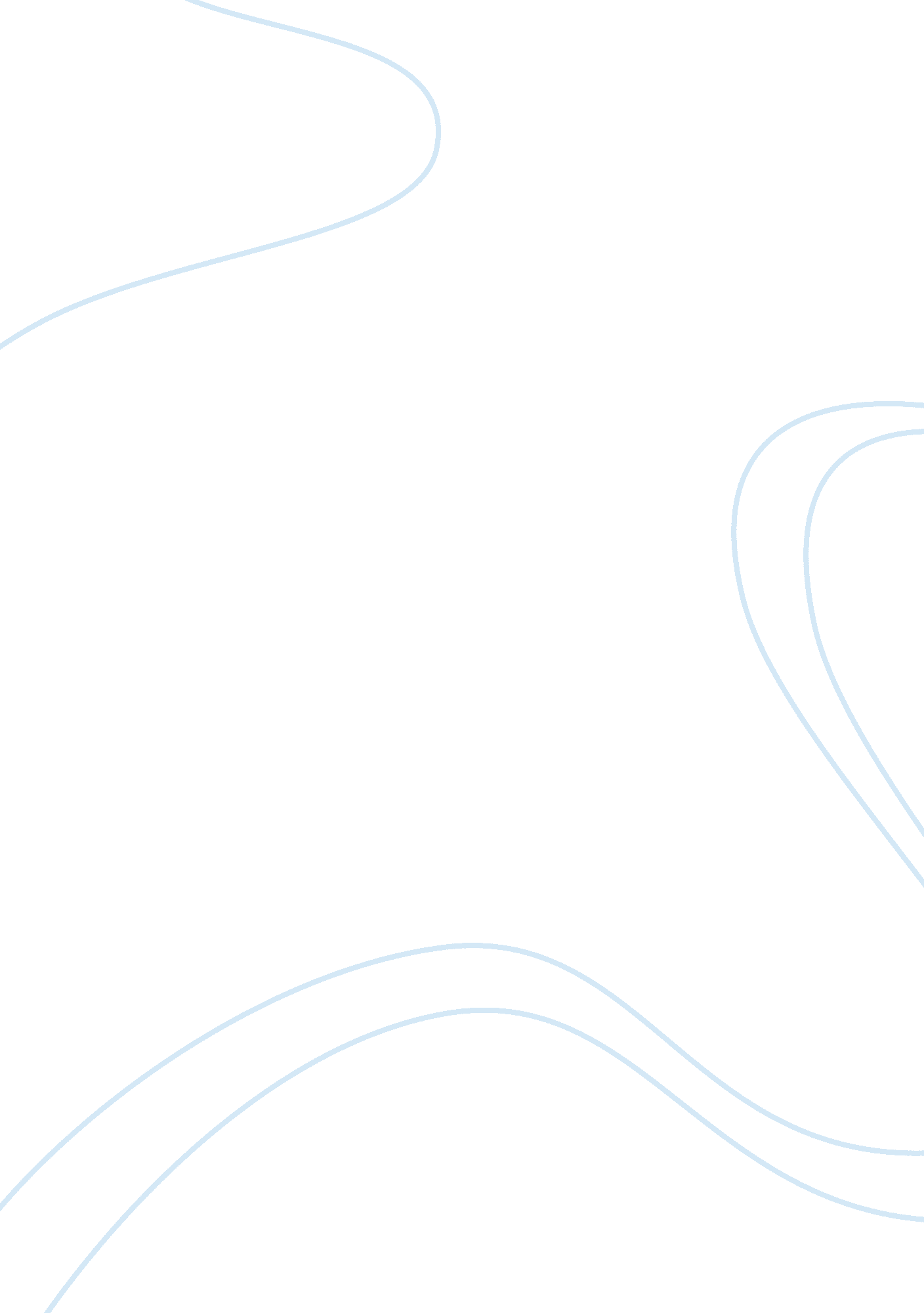 Pet peeves essays - free sampleEntertainment, Movie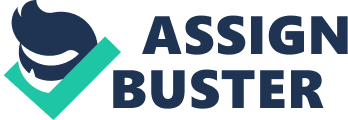 This essay will be a discussion of my top two pet peeves. These pet peeves are really irritating to me. While other people may consider these pet peeves as minor annoyances, my pet peeves are enough to spoil my day. 
My first pet peeve is when people talk so loud inside the movie theaters. These people probably think that they are just whispering but actually their comments can be heard even when someone is several rows away. Some moviegoers ask questions to their seatmates while others cannot stop commenting on every scene of the movie. But what I abhor the most is when someone who watched the movie for the second time goes and watches it again. Of course, that is fine provided he does not say what happens in the next scene, but that is usually not the case. Sometimes I have this dream that someday, movie theaters will just put up a signage that says, “ No talking while the movie is on-going!” This will definitely be a welcome relief. 
My second pet peeve is when people ignore lines in stores and just try to maneuver their way in front of the cashier. The lack of proper decorum is very irritating. The act of not falling in line, when there is a line is an utter disrespect of a person’s right. If a person in line patiently waited for his turn and spent time standing up, there is no reason others cannot. 
While other people may find my pet peeves as behaviors that can be tolerated, I really feel annoyed when encountering such actions. If there is a lesson learned about pet peeves, it is self-control. When faced with my pet peeves, I try to control my mind and emotions. I try not to be upset because my pet peeves may after all, be normal and acceptable to some people. 